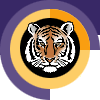 Rochester INSTITUTE OF TECHNOLOGYMinor Program proposal form COLLEGE OF IMAGING ARTS AND SCIENCESName of Certifying Academic Unit: School of ArtName of Minor: Art HistoryBrief description of the minor to be used in university publications 1.0 Minor Program Approvals	2.0 Rationale: A minor at RIT is a related set of academic courses consisting of no fewer than 15 semester credit hours leading to a formal designation on a student's baccalaureate transcript How is this set of academic courses related?3.0 Multidisciplinary involvement:If this is a multidisciplinary minor spanning two or more academic units, list the units and their role in offering and managing this minor. 4.0 Students ineligible to pursue this minor:The purpose of the minor is both to broaden a student's college education and deepen it in an area outside the student’s major program. A minor may be related to and complement a student’s major, or it may be in a completely different academic/professional area.   It is the responsibility of the academic unit proposing a minor and the unit’s curriculum committee to indicate any home programs for which the minor is not a broadening experience.  Please list below any home programs whose students will not be allowed to pursue this minor, provide the reasoning, and indicate if this exclusion has been discussed with the affected programs:5.0 Minor Program Structure, Sequence and Course Offering Schedule:Describe the structure of the proposed minor and list all courses, their anticipated offering schedule, and any prerequisites.  All minors must contain at least fifteen semester credit hours;  Minors may be discipline-based or interdisciplinary; In most cases, minors shall consist of a minimum of two upper division courses (300 or above) to provide reasonable breadth and depth within the minor;   As per New York State requirements, courses within the minor must be offered with sufficient frequency to allow students to complete the minor within the same time frame allowed for the completion of the baccalaureate degree;Provide a program mask showing how students will complete the minor.Narrative of Minor Program Structure:In the minor in art history, students will explore the history of art, architecture, craft, design, photography, and aesthetic theory across multiple cultures, eras, and intellectual perspectives.  Art historians examine a society’s artistic production, analyzing form, content, and production to better understand how art expresses meaning within specific cultural contexts.  Students completing this minor will be able to use art historical and related methodologies to evaluate works of art, formulate a history of artistic styles, analyze art in relation to its historical setting, and engage with the world of contemporary art. Art history’s emphasis on writing and critical thinking will complement any program, while the inclusion of visual analysis, historical context, and theoretical approaches to artistic production make this a useful addition for students seeking careers in areas such as fine arts, education, design, communication, game design, museum and gallery work, or digital humanities.Approval request date:Approval granted date:Academic Unit Curriculum CommitteeOctober 13, 2014October 13, 2014College Curriculum CommitteeNovember 5, 2014December 3, 2014Inter-College Curriculum CommitteeApril 8, 2015April 15, 2015Courses for the Art History minor will focus on works of art across multiple media, considering their production, display, style, subject matter, meaning, cultural context, and historiography.  Students will learn methodologies art historians and those in related fields use to analyze works of art, including formal and iconographical analysis and critical theory.The School of Art in CIAS administers the required courses for the minor and offers the majority of optional courses for the minor; we will manage the minor and advise students in the minor. The School of Photographic Arts and Sciences in CIAS will offer courses that may be counted toward the minor.The School of Design in CIAS will offer courses that may be counted toward the minor. The Department of Philosophy in COLA will offer courses that may be counted toward the minor. NoneThe minor has two prerequisites, Survey of Western Art and Architecture I and II. These courses provide a broad introduction to the content and methods of art history as a discipline. To complete the minor, students will take five additional courses in art history or theory in any combination, with at least two of their choices being 300-level or above. The minor has two prerequisites, Survey of Western Art and Architecture I and II. These courses provide a broad introduction to the content and methods of art history as a discipline. To complete the minor, students will take five additional courses in art history or theory in any combination, with at least two of their choices being 300-level or above. The minor has two prerequisites, Survey of Western Art and Architecture I and II. These courses provide a broad introduction to the content and methods of art history as a discipline. To complete the minor, students will take five additional courses in art history or theory in any combination, with at least two of their choices being 300-level or above. The minor has two prerequisites, Survey of Western Art and Architecture I and II. These courses provide a broad introduction to the content and methods of art history as a discipline. To complete the minor, students will take five additional courses in art history or theory in any combination, with at least two of their choices being 300-level or above. The minor has two prerequisites, Survey of Western Art and Architecture I and II. These courses provide a broad introduction to the content and methods of art history as a discipline. To complete the minor, students will take five additional courses in art history or theory in any combination, with at least two of their choices being 300-level or above. The minor has two prerequisites, Survey of Western Art and Architecture I and II. These courses provide a broad introduction to the content and methods of art history as a discipline. To complete the minor, students will take five additional courses in art history or theory in any combination, with at least two of their choices being 300-level or above. The minor has two prerequisites, Survey of Western Art and Architecture I and II. These courses provide a broad introduction to the content and methods of art history as a discipline. To complete the minor, students will take five additional courses in art history or theory in any combination, with at least two of their choices being 300-level or above. The minor has two prerequisites, Survey of Western Art and Architecture I and II. These courses provide a broad introduction to the content and methods of art history as a discipline. To complete the minor, students will take five additional courses in art history or theory in any combination, with at least two of their choices being 300-level or above. The minor has two prerequisites, Survey of Western Art and Architecture I and II. These courses provide a broad introduction to the content and methods of art history as a discipline. To complete the minor, students will take five additional courses in art history or theory in any combination, with at least two of their choices being 300-level or above. The minor has two prerequisites, Survey of Western Art and Architecture I and II. These courses provide a broad introduction to the content and methods of art history as a discipline. To complete the minor, students will take five additional courses in art history or theory in any combination, with at least two of their choices being 300-level or above. The minor has two prerequisites, Survey of Western Art and Architecture I and II. These courses provide a broad introduction to the content and methods of art history as a discipline. To complete the minor, students will take five additional courses in art history or theory in any combination, with at least two of their choices being 300-level or above. Prerequisite Courses for the MinorPrerequisite Courses for the MinorPrerequisite Courses for the MinorPrerequisite Courses for the MinorPrerequisite Courses for the MinorPrerequisite Courses for the MinorPrerequisite Courses for the MinorPrerequisite Courses for the MinorPrerequisite Courses for the MinorPrerequisite Courses for the MinorPrerequisite Courses for the MinorCourse Number TitleSCHRequiredOptionalFallSpringSummerAnnualBiennialPrerequisitesARTH 135Survey of Western Art and Architecture: Ancient to Medieval3XXXXARTH 136Survey of Western Art and Architecture: Renaissance to Modern3XXXXStudents Select Five of the Following to Complete the MinorStudents Select Five of the Following to Complete the MinorStudents Select Five of the Following to Complete the MinorStudents Select Five of the Following to Complete the MinorStudents Select Five of the Following to Complete the MinorStudents Select Five of the Following to Complete the MinorStudents Select Five of the Following to Complete the MinorStudents Select Five of the Following to Complete the MinorStudents Select Five of the Following to Complete the MinorStudents Select Five of the Following to Complete the MinorStudents Select Five of the Following to Complete the MinorCourse Number TitleSCHRequiredOptionalFallSpringSummerAnnualBiennialPrerequisitesARTH 221Contemporary Design Issues3XXXARTH 311Art of Italy: 1250-14003XXXARTH 312Art and Architecture of Italy: 1600-17503XXXARTH 317Art and Architecture in Florence and Rome: 15th Century3XXXARTH 318Art and Architecture in Florence and Rome: 16th Century3XXXARTH 345History of Architecture, Interiors, and Furniture I3XXXARTH 346History of Architecture, Interiors, and Furniture II3XXXARTH 364Art in Paris: Monuments, Museums, Modernity3XXXXARTH 36618th, 19th  Century Art3XXXARTH 36820th Century Art: 1900-19503XXXXARTH 136ARTH 36920th Century Art: Since 19503XXXXARTH 136ARTH 373Art of the Last Decade3XXXARTH 136ARTH 378Baroque Painting in Flanders3XXXARTH 379Renaissance Painting in Flanders3XXXARTH 457Art and Activism3XXXARTH 136ARTH 392Theory and Criticism of 20th Century Art3XXXARTH 136ARTH 521 The Image3XXXXARTH 136ARTH 541Art and Architecture of Ancient Rome3XXXXARTH 544Illuminated Manuscripts3XXXXARTH 550Topics in Art History3XXXXARTH 554Late Medieval Art3XXXXARTH 558The Gothic Revival3XXXXARTH 561Latin American Art3XXXARTH 566Early Medieval Art3XXXXARTH 568 Art and Technology: from the Machine Aesthetic to the Cyborg Age3XXXARTH 136ARTH 572Art of the Americas3XXXARTH 573Conceptual Art3XXXARTH 136ARTH 574Dada and Surrealism3XXXXARTH 136ARTH 576Modernism and Its Other3XXXARTH 136ARTH 577Displaying Gender3XXXARTH 578Edvard Munch3XXXXARTH 136ARTH 581Realism and the Avant- Garde in Russian Art3XXXARTH 136ARTH 582 Medieval Craft3XXXXARTH 583Installation Art3XXXARTH 136ARTH 584Scandinavian Modernism3XXXXARTH 136ARTH 586History of Things: Studies in Material Culture3XXXDDDD 302History of Digital Graphics3XXXDDDD program students onlyGRDE 205History of Graphic Design3XXXARTH 136 and 2nd year standing in GRDEGRDE 322Women Pioneers in Graphic Design3XXX2nd year standing in CIAS programGRDE 32620th Century Editorial Design History3XXX2nd year standing in CIAS programIDDE 221History of Industrial Design3XXXARTH 136 and in IDDE programIDDE 223History of Modern Furniture3XXXARTH 136 and in IDDE programPHAR 211History and Aesthetics of Photography I3XXXXPHAR 212History and Aesthetics of Photography II3XXXXPHAR 211 or equivalentPHIL 303Philosophy of Art and Aesthetics3XXXXXPHIL 313Philosophy of Film3XXXXXPHIL 314Philosophy of Vision3XXXXXTotal credit hours:15 (21 including prerequisites)